Anlage zum Antrag auf Anrechnung 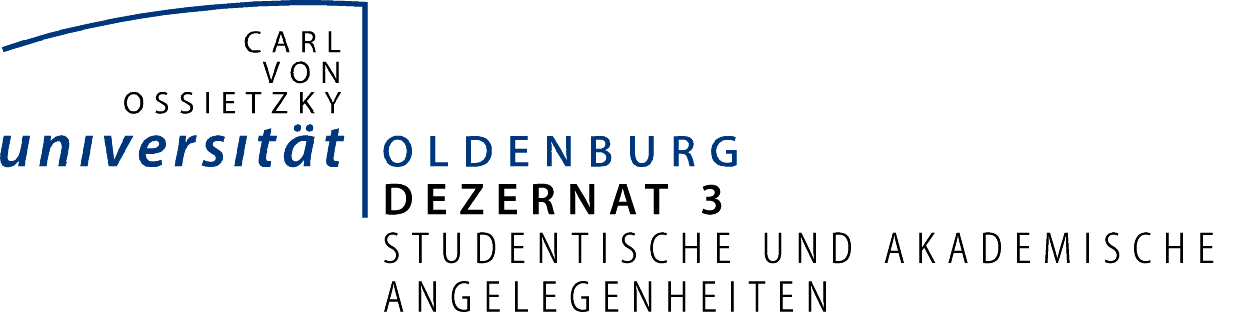 Zwei-Fächer Bachelor Germanistik
		Von Studierendem auszufüllenName, VornameName, VornameMatrikelnummerMatrikelnummerMatrikelnummerVon Studierendem auszufüllenVon Studierendem auszufüllenVon Studierendem auszufüllenVorgelegte LeistungMitgebrachte Leistung, die an der Uni Oldenburg angerechnet werden soll. Bezeichnung der Leistung  (Modul- bzw. Veranstaltungstitel) laut beigefügtem Nachweis.Anzurechnendes ModulOldenburger Modul, für das die mitgebrachte Leistung angerechnet werden soll.KPNoteBemerkungenVon Studierendem auszufüllenBasiscurriculum im Umfang von 30 KPBasiscurriculum im Umfang von 30 KPBasiscurriculum im Umfang von 30 KPBasiscurriculum im Umfang von 30 KPBasiscurriculum im Umfang von 30 KPVon Studierendem auszufüllenger010: Sprache und Kultur 10Von Studierendem auszufüllenger020: Literatur und Kultur 10Von Studierendem auszufüllenger033: Erwerb und Vermittlung 10Von Studierendem auszufüllenAufbaucurriculum für Germanistik als 60-KP-Fach: 5 Module je nach gewähltem Schwerpunkt Aufbaucurriculum für Germanistik als 90 KP-Fach: 8 Module, Doppelbelegung der Module möglich Aufbaucurriculum für Germanistik als 60-KP-Fach: 5 Module je nach gewähltem Schwerpunkt Aufbaucurriculum für Germanistik als 90 KP-Fach: 8 Module, Doppelbelegung der Module möglich Aufbaucurriculum für Germanistik als 60-KP-Fach: 5 Module je nach gewähltem Schwerpunkt Aufbaucurriculum für Germanistik als 90 KP-Fach: 8 Module, Doppelbelegung der Module möglich Aufbaucurriculum für Germanistik als 60-KP-Fach: 5 Module je nach gewähltem Schwerpunkt Aufbaucurriculum für Germanistik als 90 KP-Fach: 8 Module, Doppelbelegung der Module möglich Aufbaucurriculum für Germanistik als 60-KP-Fach: 5 Module je nach gewähltem Schwerpunkt Aufbaucurriculum für Germanistik als 90 KP-Fach: 8 Module, Doppelbelegung der Module möglich Von Studierendem auszufüllenger242: Sprachlich-literarische Sozialisation (Primarstufe) 6Von Studierendem auszufüllenger246: Sprachlich-literarische Sozialisation (Sekundarstufe) 6Von Studierendem auszufüllenger211: Epochen und Werke 6Von Studierendem auszufüllenger221: Gattungen, Gattungstheorien und Motive 6Von Studierendem auszufüllenger231: Ältere Sprache und Literatur 6Von Studierendem auszufüllenger251: Grammatik des Deutschen in Geschichte und Gegenwart 6Von Studierendem auszufüllenger261: Pragmatik und Sozio-linguistik des Deutschen 6Von Studierendem auszufüllenger291: Niederdeutsch 6Von Studierendem auszufüllenger271: Zielsprache Deutsch 6Von Studierendem auszufüllenger281: Medien und Medienwandel 6Von Studierendem auszufüllen6Von Studierendem auszufüllen6Von Studierendem auszufüllenPflichtmodul für Germanistik als 90 KP-Fach Pflichtmodul für Germanistik als 90 KP-Fach Pflichtmodul für Germanistik als 90 KP-Fach Pflichtmodul für Germanistik als 90 KP-Fach Pflichtmodul für Germanistik als 90 KP-Fach Von Studierendem auszufüllenger411: Forschungsprojekt 12Von Studierendem auszufüllenBachelorarbeitsmodul15Von dem/der Fachvertreter/in auszufüllenDem Antrag wird zugestimmt.___________________________________________Name						___________________________________________Datum, Unterschrift                                                                                                                  (Instituts-)Stempel      Dem Antrag wird zugestimmt.___________________________________________Name						___________________________________________Datum, Unterschrift                                                                                                                  (Instituts-)Stempel      Von dem/der Fachvertreter/in auszufüllenVon dem/der Fachvertreter/in auszufüllenDer Anrechnung folgender Leistung(en) wird nicht – bzw. nur teilweise oder in anderer Form – zugestimmt:(bitte begründen, ggf. weiteres Blatt verwenden)  _____________________________________________________________________________________________________________________________________________________________________________________________________________________________________________________________________________________________________________________________________________________________________________________________________________________________________________________________________________________________________________________________Datum, Unterschrift                                                                                                         (Instituts-)Stempel   
   Der Anrechnung folgender Leistung(en) wird nicht – bzw. nur teilweise oder in anderer Form – zugestimmt:(bitte begründen, ggf. weiteres Blatt verwenden)  _____________________________________________________________________________________________________________________________________________________________________________________________________________________________________________________________________________________________________________________________________________________________________________________________________________________________________________________________________________________________________________________________Datum, Unterschrift                                                                                                         (Instituts-)Stempel   
   Vom Prüfungsamt auszufüllenAngerechnete Leistungen in POS erfasst:_____________________________________________Datum, HandzeichenVom Prüfungsamt auszufüllenAuslandsstudium erfasst:______________________________________________Datum, Handzeichen